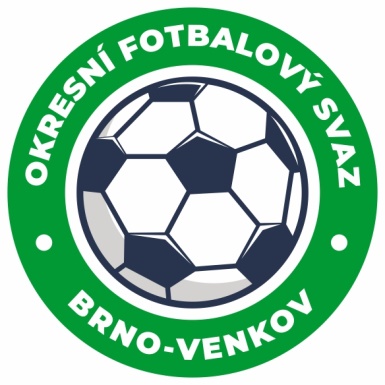 ZÁPIS č. 6 z jednání KOMISE ROZHODČÍCH OFS BRNO-VENKOV                      konané dne 19.9.2019Přítomni: Ladislav Kundelius, Ivan Vostrejž, Simon VejtasaOmluven: David SolfronkMísto konání: Brno, Vídeňská 91. Došlá poštaZápisy STK a DKŽádost o ukončení činnosti R – S. Hvězda2. Rozhodnutí a průběh jednání KR	 KR se na základě zápisů STK zabývala nedostatky R při vyplňování ZoU. Vzhledem k tomu, že u R, kteří se nedostatků dopustili (Jeřábek, Staněk J., Toman, Večeřa)  jedná o první nedostatek v tomto soutěžním ročníku, uděluje jim KR napomenutí. Dále KR uděluje finanční pokutu za opakované nedostatky při vyplňování ZoU těmto rozhodčím: Zach, Koryčanská, Nahodil, Růžička, Jankes, Pindeš. Výše a důvod pokuty bude rozhodčímu zaslána emailem.V rámci zasedání KR proběhlo školení oddílových rozhodčích, kteří následně budou moci být delegováni na utkání jejich oddílů v různých věkových kategoriích s nárokem na finanční odměnu. Semináře se zúčastnilo 15 zájemců o tuto funkci, kterým tímto KR děkuje za účast. Další případní zájemci se mohou dostavit k proškolení na příštích jednáních KR na ulici Vídeňská.KR vyhovuje žádosti S. Hvězda o ukončení činnosti R a tímto děkuje R za jeho činnost.3. Závěr.Jednání KR bylo ukončeno v 19,30 hod.Příští jednání KR se bude konat dne 26.9. v rámci přátelského utkání rozhodčích v Kostolišti. Následné zasedání KR na ulici Vídeňská proběhne 17.10.2019.V Brně dne 19.9.2019Zapsal:                                                   				      Ověřil:                Simon Vejtasa		                                                        Ladislav Kundelius        člen KR OFS Brno-venkov           	                                             předseda KR OFS Brno-venkov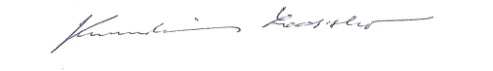 